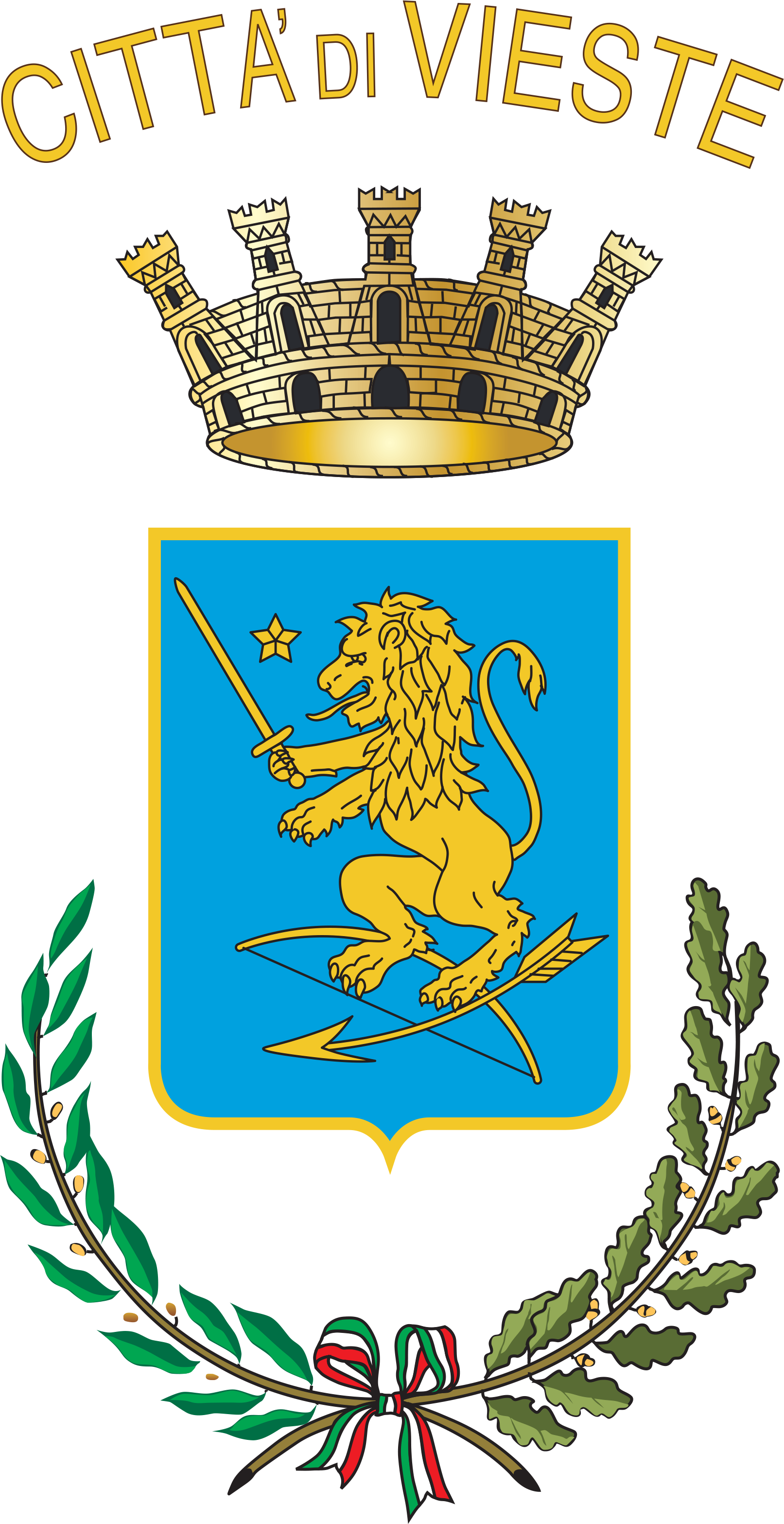 Provincia di FoggiaIl  Servizio Comunale di Trasporto Straordinario, dedicato   agli alunni frequentanti l’Istituto di Istruzione Secondaria Superiore “Fazzini-Giuliani”, sito alla Loc. Macchia di Mauro, sarà effettuato, dall’ 11 al 23 settembre 2023, secondo il seguente programma di esercizio:Linea “A”Linea “B”FermateAndataRitornoLungomare Europa NN. 3-507:4512:24Antico Porto Aviane07:4712:22Piazzale Rossini07:4912:20Gesù Buon Pastore07:5312:16Polizia Stradale – Loc. Pietà07:5512:14I.I.S.S. “Fazzini-Giuliani”07:5912:10FermateAndataRitornoDistributore Esso07:4512:24Piazzale Manzoni07:4712:22Piazzale Rossini07:4912:20I.I.S.S. “Fazzini-Giuliani”07:5912:10